Visual Studio С#Задание: разобраться с работой указанных в теме компонентов и событий. 1. На вкладке Header нужно реализовать событие: по нажатию кнопки текст, написанный на кнопке должен переноситься на label. 2. На вкладке Drag’n’Drop требуется реализовать событие переноса Drag and drop: В TextBox вводим текст/слово, и переносим на label. 3. Добавить 3-ю секцию Editor, создать еще одну страницу PageControl, изменить вид открытки.Теория: Компонент HeaderControl (Панель заголовков). Панель заголовков позволяет разместить на форме заголовки произвольных элементов. Порядок и размеры этих заголовков можно менять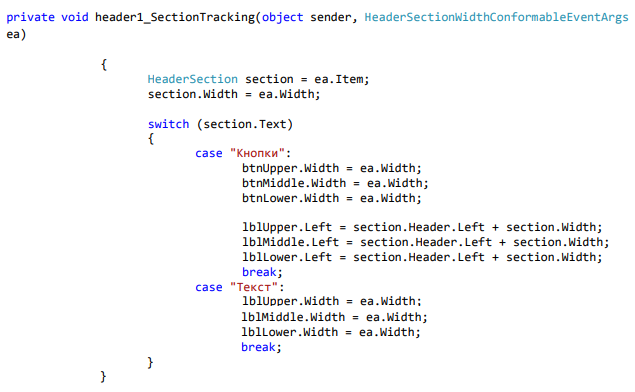 Этот алгоритм работы данного компонента позволяет подстраивать размеры других объектов (в данном случае кнопки и метки) под размеры разделов заголовка. Сами разделы задаются в свойстве Sections.Каждый из разделов заголовка может работать как кнопка.Для этого значение свойства Clickable устанавливается True и записываются соответствующие действия в метод SectionClick(object, event)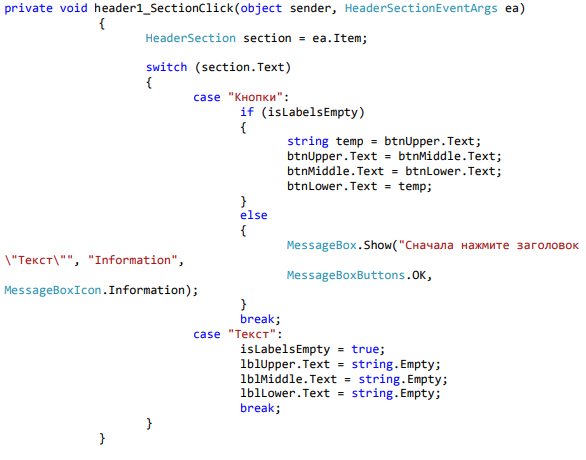 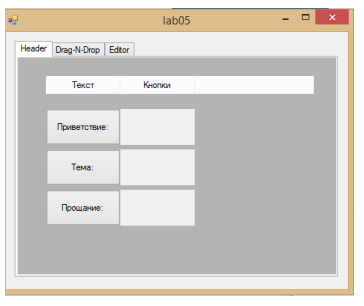 Коллекция TabPages.Число страниц многостраничного блокнота TabControl указывается в редакторе коллекции TabPages. При создании приложения программист может переходить на другие страницы, щелкая на их ярлыках мышью, переключение страниц программным способом является более трудной и не слишком удобной для разработчика задачей. При переходе на другую страницу с ярлыком возникает событие HeaderSectionEventArgs. Эти событие можно использовать, например, для проверки состояния размещенных на странице элементов или управления доступом к определенным страницам. Доступ к определенным страницам осуществляется через параметр события item типа HeaderSection, представляющий собой элемент, к которым можно обращаться. Свойство доступно во время выполнения программы. Каждая страница является объектом класса TabPages и может содержать другие компоненты. Для добавления и удаления страниц используется редактор. Для добавления страницы при разработке приложения следует щелкнуть на нём правой кнопкой мыши и в появившемся контекстном меню выбрать пункт «Добавить вкладку». Для удаления страницы нужно выбрать пункт «Удалить вкладку».Механизм перетаскивания.1. Для объекта создается обработчик события MouseEventArgs. В нем проверяется нажата ли именно левая кнопка, и вызывается метод DoDragDrop.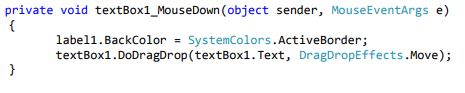 2. Для объекта создается обработчик события DragEventArgs. В нем проверяется, является ли перетаскиваемый объект полем ввода Text.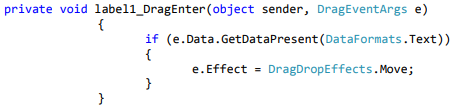 3. Объект должен обрабатывать еще событие DragEventArgs, генерируемое, когда происходит сброс перетаскиваемого объекта. В нем происходит итоговое действие: в заголовок панели записывается текст, находящийся в текстовом поле.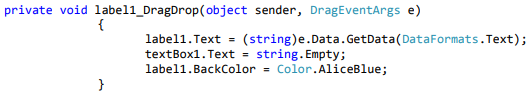 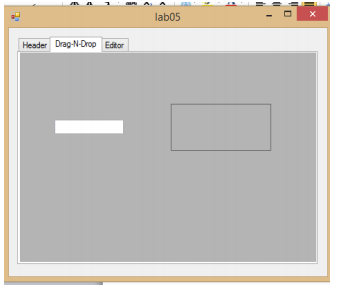 Создание открыткиСоздать страницу следующего вида: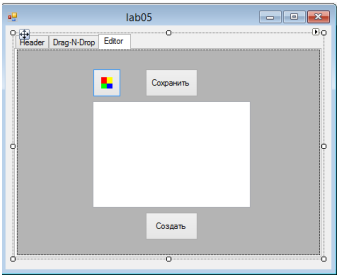 TextBox и Button. По нажатию на цветную кнопку возникает диалоговое окно ColorDialog, выбранным цветом которого будет закрашен TextBox. В TextBox можно печатать какоенибудь поздравление, а при нажатии кнопки «Создать» и «Сохранить» динамически создается новая страница следующего содержания: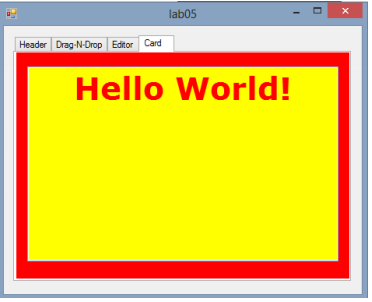 C помощью свойств TextBox изменяем скучный серый фон, например, на красный. TextBox сделать только для чтения, при наведении на него курсор должен меняться, например, на такой: . В TextBox помещается текст, который мы ввели в поле TextBox на вкладке Editor. Изменяется шрифт, становиться более крупным, и текст должен располагаться по середине.